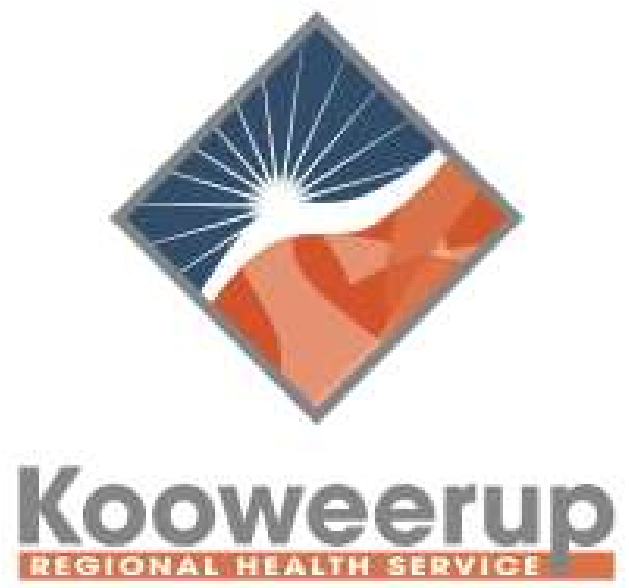 KOOWEERUP REGIONAL HEALTH SERVICE Safe Patient Care (Nurse to Patient and Midwife to Patient Ratios) Act 2015  “Koo Wee Rup Regional Health Services provides on Westernport Unit both Level 4 Acute Medical and High Level Public Residential Aged Care services via a nominated mixed ward consisting of Ten Acute beds, incorporating Transitional and Medical Care and Twenty-Four Aged Care beds incorporating Public Service Residential Aged care and Respite. Currently all our Aged Care beds are occupied, and our average Acute bed occupancy last year was 60%. It is anticipated that during the next 6 months our average Acute Medical Bed occupancy will remain at a similar level whilst we expect our Aged Care occupancy to be maintained at 98%.  The ratios, as set out for Level 4 Hospitals Acute Medical Beds are, AM shifts 1:6, PM Shifts 1:7 and Night Duty 1:10. High Level Public Sector Residential Aged Care service ratios are AM shifts 1:7, PM Shifts 1:8 and Night Duty 1:15. As outlined in the “Amendments to the Safe Patient Care (Nurse to Patient and Midwife to Patient Rations) Act 2015 – Frequently asked questions”, https://www2.health.vic.gov.au/health-workforce/nursing-and-midwifery/safe-patient-care-act , “public low care residential aged care services” “…won’t be covered by the amended legislation…” For the purposes of meeting the legislated requirements of the “Safe Patient Care (Nurse to Patient and Midwife to Patient Ratios) Amendment Act 2019 KRHS unique ratios of 1:6.67 will be applied for  AM, 1:7.67 for PM shifts whilst a ratio of 1:13.08 will be applied for Night Duty until March 2022 when they will be reviewed.”A Healthier Community P.O. Box 53 Rossiter Road, Koo Wee Rup. Victoria. 3981   ABN: 36 069 036 918 www.kooweeruphospital.net.au  T: (03) 5997 9679  F: (03) 5997 1248 